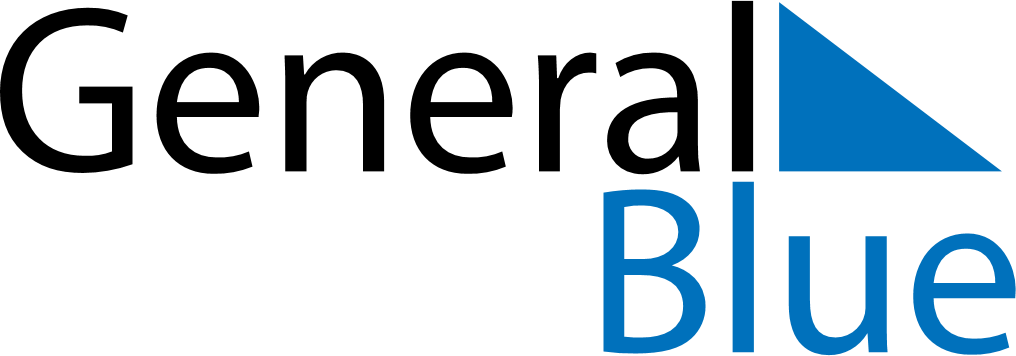 2021 – Q3Zimbabwe  2021 – Q3Zimbabwe  2021 – Q3Zimbabwe  2021 – Q3Zimbabwe  2021 – Q3Zimbabwe  JulyJulyJulyJulyJulyJulyJulySUNMONTUEWEDTHUFRISAT12345678910111213141516171819202122232425262728293031AugustAugustAugustAugustAugustAugustAugustSUNMONTUEWEDTHUFRISAT12345678910111213141516171819202122232425262728293031SeptemberSeptemberSeptemberSeptemberSeptemberSeptemberSeptemberSUNMONTUEWEDTHUFRISAT123456789101112131415161718192021222324252627282930Aug 9: Heroes’ DayAug 10: Defence Forces Day